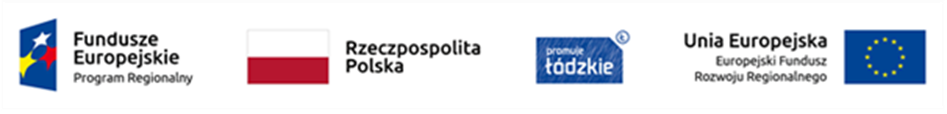 Projekt „MOLecoLAB - Łódzkie Centrum Badań Molekularnych Chorób Cywilizacyjnych” (RPLD.01.01.00-10-0007/18) współfinansowany przez Unię Europejską, ze środków Europejskiego Funduszu Rozwoju Regionalnego w ramach Regionalnego Programu Operacyjnego Województwa Łódzkiego na lata 2014-2020Załącznik nr 2 do SWZNr postępowania: ZP/129/2023Opis przedmiotu zamówieniaSystem digital PCRProducent:…………………………Model:……………………………..Rok produkcji:………………….Tabela  Wykaz parametrów wymaganych i oferowanychOpis przedmiotu zamówienia – Załącznik nr 2 do SWZ musi być podpisany kwalifikowanym podpisem elektronicznym lub podpisem zaufanym lub podpisem osobistym.Lp.Parametry wymaganeParametry oferowaneJedno kompletne urządzenie w którym zachodzą poszczególne etapy reakcji digital PCR tj. partycjonowanie, amplifikacja i odczyt	Aparat zawiera wbudowany ekran dotykowy umożliwiający sterowanie urządzeniem.Aparat zawiera wbudowany czytnik kodów do skanowania kodów kreskowych umieszczonych na nanopłytkachSystem umożliwiający prowadzenie reakcji dPCR w dedykowanych mikrofluidycznych płytkach, w których badana próbka wprowadzana jest do niezależnych dołków reakcyjnych, bez użycia jakichkolwiek olejów czy tworzenia kropli.	System umożliwia jednoczesną analizę próbek w zakresie od 1 do 96.System umożliwia wykonanie oznaczeń na płytkach z ilością partycji: 8.5K i 26K.System multipleksowy posiadający 5 kanałów wzbudzenia i emisji fluorescencji, umożliwiający jednoczesną analizę pięciu sekwencji docelowych, przy użyciu barwników: FAM, VIC/HEX, TAMRA,ROX, Cy5System zapewniający kompatybilność zarówno z EvaGreen jak i z sondami.Maksymalna objętość matrycy 26ul.Czas wykonania analizy dla 96 próbek maksymalnie 3h.System posiada wbudowany termocykler o parametrach nie węższych niż:- temperatura operacyjna 40-99*C- wzrost temperatury 3*C/sek- dokładność +/-1*C- jednorodność na powierzchni płytki: +/-1*CModuł do analizy, archiwizacji oraz sterowania urządzeniem w postaci systemu komputerowego wyposażonego w oprogramowanie umożliwiające pełną kontrolę wszystkich funkcji urządzenia, projektowanie reakcji, zbieranie, przechowywanie oraz analizę uzyskanych wyników.Autoryzowany serwis gwarancyjny i pogwarancyjny.Gwarancja minimum 24 miesiące na całość